MOD. PTA02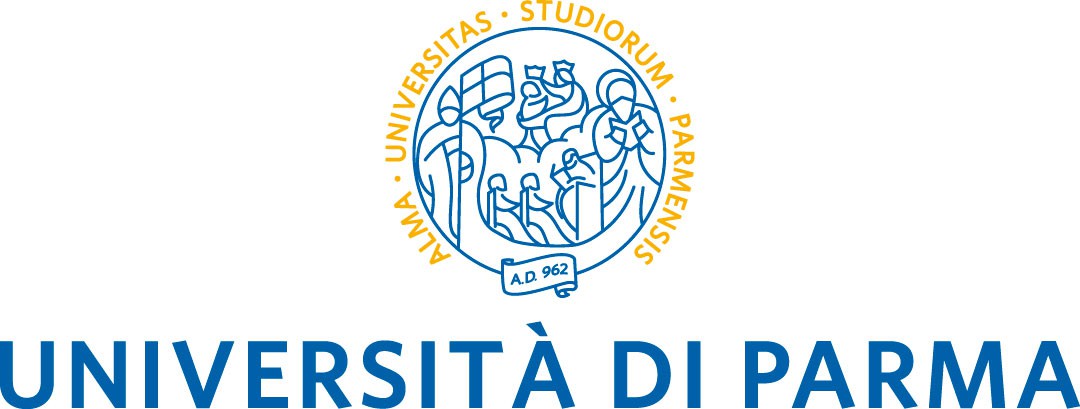 DICHIARAZIONI SOSTITUTIVE DI CERTIFICAZIONI(Art.46 D.P.R. 445 del 28 dicembre 2000)SCHEDA ANAGRAFICADICHIARAZIONI SOSTITUTIVE DI CERTIFICAZIONI E DI ATTO DI NOTORIETÀ(Art.46 D.P.R. 445 del 28 dicembre 2000)                    Il sottoscrittoCognome	Nome _______________________Mail personale.	                            Cod. Fiscale  _______________________Nato/a a _______________________________________Prov. 	il ____________________Residente  in Via/Piazza______________________________________n._____________CAP__________Comune____________________________________ Prov. ____Cel/Tel. _________________Domicilio (se diverso dalla residenza) :Via/Piazza______________________________________n._____________CAP__________Comune____________________________________Prov. __________________________________________________________________________________________________________Assunto/a con contratto di lavoro a tempo determinato indeterminato il _________________Cat. 	Pos. Econ. 	 Area __________________________________________                    Tempo parziale (% lavoro 	) Categoria protetta  __________________________                    (% invalidità 	)           Assunto tramite concorso riservato ai sensi della                                                                                                                    legge 68/99DICHIARA                           Di essere cittadino italiano  Di essere cittadino _______________                                   Di godere dei diritti civili e politici                            Di non essere iscritto nelle liste elettorali per il seguente motivo:                      ____________________________________________________________________________                     Stato civile: __________________________________________________________________                     Che la propria famiglia si compone di:1°________________________________________________nato/a__________ il________ Rapporto con il dichiarante_________________________________________________ 2°________________________________________________nato/a__________ il________ Rapporto con il dichiarante_________________________________________________ 3°________________________________________________nato/a__________ il________ Rapporto con il dichiarante_________________________________________________ 4°________________________________________________nato/a__________ il________ Rapporto con il dichiarante_________________________________________________ 5°________________________________________________nato/a__________ il________ Rapporto con il dichiarante_________________________________________________                    ______________________________________________________________________________Di essere iscritto nell’albo o elenco ___________________________________________ N°iscrizione _____________________________ Data iscrizione ____________________        Provincia _____       Di appartenere all’ordine professionale:________________________________________              _____________________________________________________________________________                    DICHIARAZIONE CONTRIBUZIONE FONDAZIONE ONAOSI (OPERA NAZIONALE                       ASSISTENZA ORFANI SANITARI ITALIANI (da compilare solo per i contribuenti ONAOSI – sono                        contribuenti obbligatori, per effetto dell’art.1, comma 485, della legge 27/12/2006, n.296, tutti i                      medici chirurghi e odontoiatri, i medici veterinari ed i farmacisti iscritti ai rispettivi ordini                     professionali italiani che prestano servizio presso enti di cui all’art.1, comma 2, del Decreto                     Legislativo 30/3/2001, n.165) (artt. 46 e 47 del D.P.R. 28/12/2000, n.445: “Testo unico delle                     disposizioni legislative e regolamentari in materia di documentazione amministrativa”, concernenti                     le dichiarazioni sostitutive di certificazioni e le dichiarazioni sostitutive dell’atto di notorietà)  ai fini                     della contribuzione ONAOSI:                    Di essere in possesso di una anzianità complessiva di servizio, alla data del 31/12/____                      (anno precedente a quello di contribuzione), inferiore o uguale a 5 anni;                    Di essere in possesso di una anzianità complessiva di servizio, alla data del 31/12/____                    (anno precedente a quello di contribuzione), superiore a 5 anni;                    Di avere un’età superiore a 67 anni, compiuti alla data del 31/12/____ (anno precedente                                  a quello di riferimento) e un’anzianità contributiva ONAOSI di 30 anni;                    _____________________________________________________________________________________                    Di essere iscritto al fondo di previdenza complementare__________________________Di possedere i seguenti titoli di studio:Laurea _________________________________Conseguita il_________Presso_________        Diploma di Scuola media superiore _________Conseguita il_________Presso_________Qualifica professionale/titolo di specializzazione/abilitazione/formazione/aggiornamento/di qualificazione tecnica ________ Conseguita il_________Presso_________                     Lingue straniere:                      Inglese    Parlato      Ottimo           Buono          Base  Scritto        Ottimo           Buono        Base                      Francese Parlato      Ottimo           Buono          Base  Scritto        Ottimo           Buono        Base                       Altro____ Parlato      Ottimo           Buono          Base  Scritto        Ottimo           Buono        Base                  ______________________________________________________________________________________                     Di possedere partita IVA (si impegna al non utilizzo e alla chiusura una volta estinti i crediti)                     Di non possedere partita IVA                      Di non esercitare attività imprenditoriale, commerciale, artigianale, industriale e                          professionale in qualsiasi forma                    Di non avere responsabilità gestorie in società di persone e di capitali o in fondazioni                             Di rivestire qualità di legale rappresentante di persone fisiche o giuridiche, di tutore o di                          curatore e simili _______________________________________________________________                             Di non essere stato destituito o dispensato dall’impiego presso una pubblica              amministrazione per persistente insufficiente rendimento ovvero di non essere stato          dichiarato decaduto da un impiego statale, ai sensi dell’art 127, comma 1, lettera d), del          D.P.R. 10.1.1957, n.3: “Testo unico delle disposizioni concernenti lo statuto degli impiegati          civili dello Stato”, ovvero di non aver subito la risoluzione del rapporto di impiego per motivi          disciplinari, ovvero di essere stato dichiarato decaduto dalla seguente pubblica                  amministrazione:_______________________________________ In data:__________________                                                             Di non aver riportato condanne penali e di non essere destinatario di provvedimenti che                         riguardano l’applicazione di misure di prevenzione, di decisioni civili e di provvedimenti                         amministrativi iscritti nel casellario giudiziale ai sensi della vigente normativa                             Di aver riportato condanne penali per le quali sono state emesse le seguenti sentenze di                       condanna (indicare anche le eventuali condanne per le quali si è ottenuto il beneficio della                       non menzione ai sensi dell’art. 175 c.p.)___________________________________________                      _____________________________________________________________________________                      _____________________________________________________________________________                              Di essere a conoscenza di essere sottoposto a procedimenti penali                             Di non essere a conoscenza di essere sottoposto a procedimenti penali                             Di non trovarsi in stato di liquidazione o fallimento e di non aver presentato domanda                         di concordato                              Altro____________________________________________________________________                       ____________________________________________________________________________Di voler delegare questa Amministrazione ad accreditare in via continuativa gli emolumenti spettanti sul:                    Conto corrente bancario	        conto banco posta	   carta prepagata  Intestato o cointestato al dichiarante                                                            Presso la banca/ufficio postaleAgenzia________________ Via_______________________Località 	Prov. (	)IBAN(Accettati solo iban del circuito sepa - 27 caratteri)      Il/la sottoscritto/a si impegna ad inserire tempestivamente eventuali variazioni di          iban sulla piattaforma u-web al seguente link: https://unipr.u-web.cineca.it/appanag/DICHIARA INOLTRE                  di aver ricevuto copia del Codice di comportamento e del Codice Etico dell'Ateneo;                  di aver preso visione sul sito web dell’Ateneo di Parma di quanto segue:del Codice Disciplinare di cui all’art. 13 del CCNL di comparto sottoscritto in data19/04/2018;dei Regolamenti ed Accordi Integrativi dell’Ateneo in materia di personale;del Regolamento di Ateneo per la sicurezza e la salute sul luogo di lavoro approvato con delibera del Consiglio di Amministrazione n. 417/26514 del 12.03.2004;del Regolamento per il trattamento dei dati sensibili e giudiziari dell’Ateneo in attuazione del D. Lgs. n. 196/2003, di cui al D.R. n. 149 del 26.01.2006informativa del fondo pensionistico complementare PerseoDICHIARA SOTTO LA PROPRIA RESPONSABILITÀ(artt. 46 e 47 del D.P.R. 28.12.2000, n. 445: “Testo unico delle disposizioni legislative e regolamentari in materia di documentazione amministrativa“, concernenti le dichiarazioni sostitutive di certificazioni e le dichiarazioni sostitutive dell’atto di notorietà):di impegnarsi a consultare gli elaborati, informazioni e procedure pubblicate in ultima revisione nella pagina web https://www.unipr.it/spp e ad osservare le relative disposizioni e istruzioni adottate dall’Ateneo per la sicurezza sui luoghi di lavoro;In materia di formazione per la sicurezza:       a) di essere in possesso degli attestati di formazione in materia di sicurezza sui luoghi di lavoro, ai sensi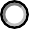 dell’accordo Stato-Regioni del 21.12.2011 e del 25.7.2012, rilasciati dall’Università di Parma;       b) di non essere in possesso degli attestati di formazione in materia di sicurezza sui luoghi di lavoro rilasciati dall’Università di Parma e, quindi, di impegnarsi a frequentare on line (seguendo le indicazioni presenti al link https://www.unipr.it/Formazione%20Sicurezza ) entro 60 giorni dalla data di assunzione, i corsi di formazione obbligatori in materia di sicurezza sui luoghi di lavoro, ai sensi dell’Accordo Stato- Regioni del 21.12.2011 e del 25.07.2012, ponendo particolare attenzione alle istruzioni e modalità di iscrizione;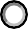 DICHIARA, INOLTRE, DI ESSERE CONSAPEVOLE 		- che chiunque rilascia dichiarazioni mendaci, forma atti falsi o ne fa uso è punito ai sensi del Codice Penale;			- che l’esibizione di un atto contenente dati non più rispondenti a verità equivale ad uso di atto falso, aisensi dell’art. 76 del D.P.R. 28.12.2000, n. 445;			- che qualora emerga la non veridicità del contenuto delle dichiarazioni rilasciate, il dichiarante decade          dai                           Benefici eventualmente conseguenti al provvedimento emanato sulla base della dichiarazione non veritiera,                               ai sensi dell’art. 75 del D.P.R. 28.12.2000, n. 445.Parma, 	  Firma 	(*)(*) Da sottoscrivere in presenza del dipendente addetto oppure sottoscrivere e allegare copia fotostatica di un documento di identità del sottoscrittore. In caso di documento non più valido il dipendente deve dichiarare, nella fotocopia dello stesso, che i dati in esso contenuti non hanno subito variazioni dalla data di rilascio (art. 38 del D.P.R. 445/2000).INFORMATIVA AI SENSI DEL CODICE IN MATERIA DI PROTEZIONE DEI DATI PERSONALI(Articolo 13 del decreto legislativo 30 giugno 2003, n. 196 e successive modificazioni)L'Area Dirigenziale Personale e Organizzazione - U.O. Personale Tecnico Amministrativo ed Organizzazione provvederà al trattamento dei dati personali, anche con l'ausilio di strumenti informatici, esclusivamente ai fini del procedimento in oggetto ed in misura pertinente, non eccedente e strettamente necessaria al perseguimento delle proprie funzioni istituzionali. I dati richiesti sono obbligatori ed in caso di eventuale rifiuto a rispondere, l'Amministrazione non potrà definire la pratica. I dati personali potrebbero essere comunicati anche ad altre amministrazioni pubbliche qualora queste debbano trattare i medesimi per eventuali procedimenti di propria competenza istituzionale.Titolare del trattamento: Università di ParmaAi sensi dell'articolo 7 del decreto legislativo 30 giugno 2003, n. 196 l'interessato/a ha diritto di ottenere l'accesso, l'aggiornamento, la rettificazione, l'integrazione, la cancellazione, la trasformazione ed il blocco dei dati, nonché di opporsi, in tutto o in parte, al trattamento (raccolta, registrazione, organizzazione, conservazione, consultazione, elaborazione, modificazione, selezione, estrazione, raffronto, utilizzo, interconnessione, blocco, comunicazione, diffusione, cancellazione e distruzione) dei propri dati personali.